Администрация городского округа город БорНижегородской областиПОСТАНОВЛЕНИЕОт                                                                                                                                  № Об организации и проведении  III Всероссийского фестиваля гармонистов«Потехинский камертон» 28 мая 2023 годаВ соответствии  с муниципальной программой «Развитие культуры в городском округе г. Бор», утвержденной постановлением администрации городского округа г. Бор от 09.11.2016 № 5238, в связи с проведением  Всероссийского фестиваля гармонистов «Потехинский камертон» администрация городского округа г. Бор постановляет:1. Управлению культуры  и туризма администрации городского округа г. Бор (Н.А. Круглова)  28.05.2023 года   с 10.00 до 14.00 на площадке за МАУК «КЦ «Теплоход» (музей военной техники) организовать Фестиваль гармонистов «Потехинский камертон», подготовить концертную программу.2. Утвердить  прилагаемый перечень товаропроизводителей и мастеров народного промысла, участвующих в Фестивале гармонистов «Потехинский камертон».3. Рекомендовать Врио начальника Отдела МВД России по городу Бор подполковнику внутренней службы С.В. Шилякову обеспечить:- временное ограничения движения автотранспортных средств согласно прилагаемой схеме,  28 мая 2023 года,   на время праздничного парада участников  с 10.00 часов до 11.00 часов (выезды к ЦВР «Алиса» с  улиц Луначарского, въезд на улицу Ленина со стороны улиц Октябрьской и Профсоюзная, на участке по улице  Ленина  от  д.130  до площадки МАУК «КЦ «Теплоход» (музей военной техники) и выезды придомовых территорий  на нее (Приложение);- охрану общественного правопорядка и общественной безопасности при проведении мероприятия.4. Общему отделу администрации городского округа г. Бор (Копцова Е.А.) обеспечить опубликование настоящего постановления в газете «БОР сегодня», сетевом издании «Бор-оффициал» и размещение на сайте www. borcity. ru.5. Контроль за исполнением настоящего  постановления  возложить на заместителя начальника Управления культуры и туризма администрации городского округа г. Бор С.А.Корневу.Глава местного самоуправления                                                     А.В.БоровскийУтвержден   постановлением администрации городского округа г. Бор  от                   № Перечень  товаропроизводителей и мастеров народного промысла, участвующих в Фестивале гармонистов «Потехинский камертон»28.05.2023г.Перечень товаропроизводителей и мастеров народного промысла, участвующих в Фестивале гармонистов «Потехинский камертон» 
28.05.2023 г.Приложениек постановлению администрациигородского округа г. Борот                        № Схема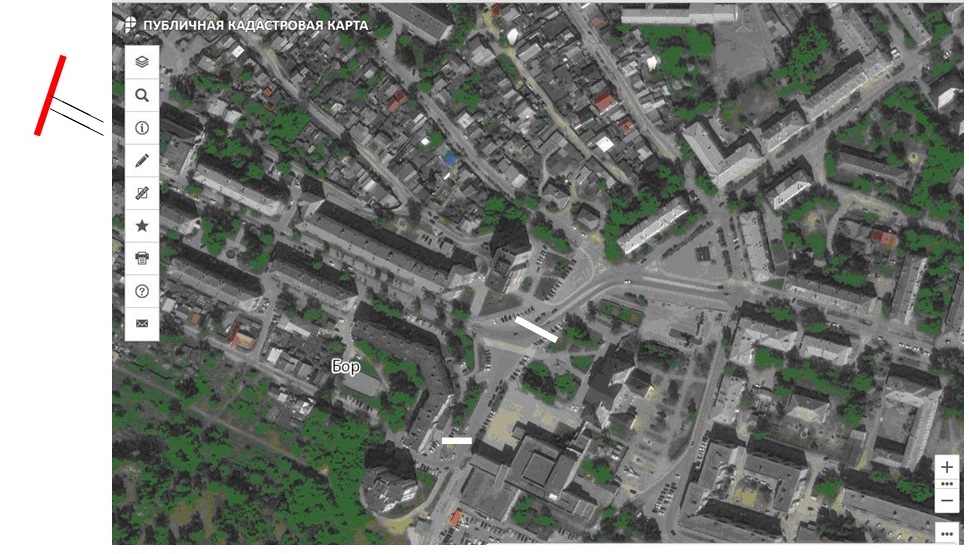 №п/пФИОТелефон для связи1.Скворцова Татьяна Валентиновна (сувениры из дерева)898711207502.Тарасова Елена Ивановна (бисероплетение)
Кулебо Галина Сергеевна (бисероплетение)89036013510895357876193.Морозова Валентина (хохлома)890492334004.Бекунин Валерий Александрович(изделия из камня и дерева)892004900175.Автаев Вадим Александрович (корзинки)895060384686.Соболев Роман Анатольевич ( горшки)890490095527.Запольская Зоя Аркадьевна (керамика)890816069978.Бабин Александр Викторович ( резьба по дереву)890479447089.Филатова Галина Геннадьевна (изделия из бересты)Широков Иван Геннадьевич (свистульки)8906357235610.Гришина Вера Александровна (украшения)8908160699711.Ечина Ирина Александровна (вязанные игрушки, воротнички)8960166216012.Хлынова Наталья Андреевна(ложки, головные уборы)8910885759213.Теплова Марина Николаевна (украшение)8910873082814.Кузьмина Алена Олеговна (рукоделие из лент)8930712991615Шилова Елена Сергеевна (вязание)8910873807216.Почивалова Светлана Олеговна (изделия из эпоксидной смолы)8904054476717.Занозин Дмитрий Александрович ( изделия из кожи и текстиля)89601705005